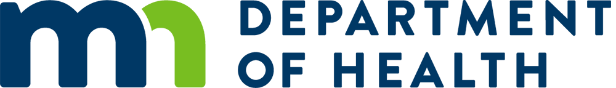 Syringe Services Program Work PlanYear this work plan is for:Agency name:Program name (if applicable):Program Overview and GoalsIf your agency is unable to track any of these variables, please explain why.Number of unique* participants you plan to serve (Jan-Dec):*Unique participants are individual participants utilizing the SSP who may visit the SSP multiple times during the time frame but should only be counted once for this category.Number of new** participants you plan to serve (Jan-Dec):**New participants are participants who are enrolled into the SSP for the first time at the agency ever.Number of sterile syringes to be distributed (Jan-Dec):Number of used syringes to be collected (Jan-Dec):Number of exchanges to be conducted (Jan-Dec):Number of (naloxone) doses to be distributed (Jan-Dec): 
(Naloxone is not funded by this particular grant so this is not a required goal but if this is something you already track and are able to estimate, we find this measure useful to track the work of the SSPs we fund)Number of HIV tests to be done (Jan-Dec):Number of HCV tests to be done (Jan-Dec):Engagement and RecruitmentComplete the table to describe a typical weekly SSP plan/schedule.Describe activities you will undertake to recruit individuals to access your syringe services program; include how you will address barriers to participation identified by clients:
MediaList any apps, websites, and other social media you will use to promote your program:
Syringe Services and ActivitiesDescribe how you will implement required syringe services activities. Include action steps, resources needed, and where activities will take place.Syringe distribution:Syringe returns/collection (include any anticipated syringe clean-up activities, if applicable):HIV/HCV prevention education (including hormone use and sex work):HIV testing (including type of test(s) and where/how will be conducted):HCV testing (including type of test(s) and where/how will be conducted):Overdose prevention (including distribution of naloxone or referral for) including materials/protocols:Describe how your program might engage with law enforcement to assure them that your program both intends to be a good neighbor AND that your program will work to assure your participants that they will be free from police harassment when accessing your syringe services program:Describe how your program provides other harm reduction services, including education and tools related to wound care, safer injection/smoking/snorting practices, resources/safety tips for sex workers, resources/tools related to injectable medications such as insulin and/or hormones, sexual assault and intimate partner violence referrals, referrals to treatment for substance use disorder, and others:Describe how you will educate clients about the MN Pharmacy Syringe Access Law and participating pharmacies in your area. Please describe potential plans to work with participating pharmacies:Describe how you will assure culturally appropriate services for men who have sex with men (MSM) and people who inject drugs (PWID) whether on site or via referral:Connection to Care and ReferralsHow will persons testing positive (reactive) be rapidly linked to confirmatory testing for HIV: 
For HCV: List clinics or providers you currently have a relationship with where clients will be connected to care or confirmatory testing for HIV or HCV:How will you actively refer or link clients to appropriate prevention and/or support services (other than HIV or HCV care)? What agencies/providers are you connecting clients to (e.g. STD testing, housing, mental health, chemical dependency treatment, etc.):Condom DistributionDescribe how targeted condom distribution will be implemented in your Syringe Services Program:PrEPDescribe how PrEP education and active referrals will be integrated into your work:Monitoring and EvaluationList one specific program activity that will be evaluated this year. Include the type of data that will be collected to evaluate the activity:IncentivesWill incentives be utilized? Please describe how, if so:Has your incentive policy been submitted and approved?VolunteersNumber of volunteers in your program: Describe the roles and responsibilities of volunteers in your program:StaffingComplete the table to list any staff paid through this project’s budget.If no staff is currently in place, describe how staff will be recruited:Additional CommentsDescribe any additional information that you think is important for MDH to know:Minnesota Department of Health
651-201-5414 | 1-877-676-5414
www.health.state.mn.us/hiv04/06/2023Syringe services locationsDays of the weekTime of day (start to finish)Name (first and last)(If position is unfilled, use “vacant.”)TitleFTE on program(Must match FTE in Budget Plan and Narrative)Authorized to use EvalWeb(Yes or No)